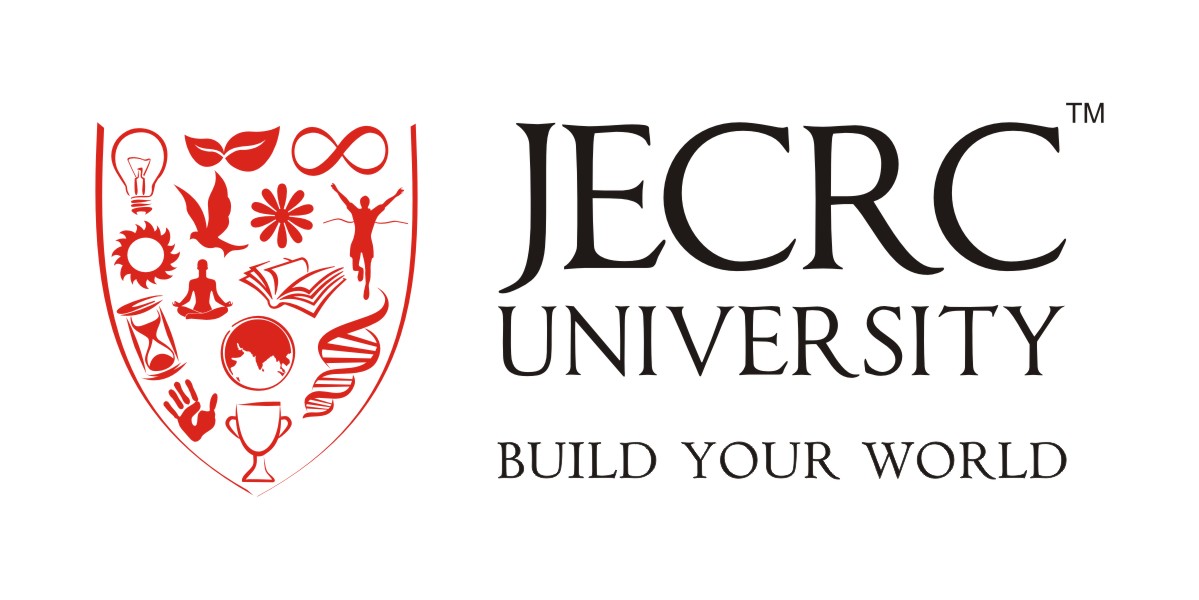 Faculty of IT & Computer ApplicationScheme of
BCA (Bachelor of Computer Applications)-
Cloud Computing (-In Association with AWS)
Academic Programme- July 2021-22Total Credits for the Batch 2021-24 = 132 CreditsSemester wise creditSemester wise creditSemester wise creditSemester wise creditSemester wise creditSemester wise creditCreditsMinimum Credit for degreeIIIIIIIVVVITotalMinimum Credit for degree222224242416132132Semester – ISemester – ISemester – ISemester – ISemester – ISemester – ISemester – ISemester – IISemester – IISemester – IISemester – IISemester – IISemester – IISemester – IICourse CodeCourse NameL(Hr.)T (Hr.)P(Hr.)CreditsTypeCourse CodeCourse NameL(Hr.)T (Hr.)P(Hr.)CreditsTypeBCA201Operating System3003COREBCA209Database Management System3104COREBCA202Programming in C3104COREBCA210Object Oriented Programming using C++ 3104FBCA204Computational Thinking and Problem Solving2103FAWS 002AIntroduction to Cloud Architecture3003COREAWS001ACloud Computing Fundamentals303COREBCA212Database Management System Lab0021COREBCA205Computer Programming Lab0021COREBCA213Project Lab using C++0021FBCA206Computer Systems Organization lab0021COREEnvironmental Studies2002IDBCA207Computational Thinking and Problem Solving Lab0021FCulture Education-II2002FBCA208Seminar0021COREProfessional Skills2002FCommunication Skills2023IDOpen Elective-I3003GECulture Education-I2002IDTotal1521022Total172622Semester – IIISemester – IIISemester – IIISemester – IIISemester – IIISemester – IIISemester – IIISemester – IVSemester – IVSemester – IVSemester – IVSemester – IVSemester – IVSemester – IVCourse CodeCourse NameL(Hr.)T (Hr.)P(Hr.)CreditsTypeCourse CodeCourse NameL(Hr.)T (Hr.)P(Hr.)CreditsTypeBCA216Data Structures and Algorithms 3104FBCA222Advance Java 3003COREBCA217Programming in JAVA3104COREBCA223Programming in Python3003COREBCA218Statistical and Numerical Methods3003IDBCA224Software Engineering 3003FAWS 003ACloud Security 4004COREBCA225Web Technologies 3003FBCA219Project Programming Lab in PHP0021CORE AWS 004AElective I/ AWS Academy Cloud Foundation Course 3003COREBCA220Data Structures Lab0021FBCA226Project Lab (Web Technologies)0021FBCA221Project Lab using JAVA0021COREBCA227Project Lab in Advance Java0021CORELife Skills -I  (Personality Development)1001FBCA228Project Lab in Python0021COREValue Education-I1001FLife Skills - II (Aptitude)1001FLife Skills -I  Lab0021FValue Education and Ethics-II1001FOpen Elective-II3003GELife Skills - II Lab0021FOpen Elective-III3003GETotal182824Total200824Semester – VSemester – VSemester – VSemester – VSemester – VSemester – VSemester – V Semester – V Semester – V Semester – V Semester – VCourse CodeCourse NameL(Hr.)T (Hr.)P(Hr.)CreditsTypeCourse CodeCourse NameCreditsTypeBCA229Computer Networks3003COREBCA242Industrial Training/Internship/Dissertation Project Presentation16COREBCA230Cryptography and Cyber Security 3003COREBCA231Mobile Application Development2002FBCA232Mobile Application Development Lab0021FBCA233Cryptography Lab0021COREBCA234UNIX and Shell Programming Lab0021COREBCA235Project0021COREAWS 005AAWS Academy Cloud Developing3003COREElective – I (202/300)3003COREElective – I (202/300)3003COREOpen Elective-IV3003GETotal200824